For IMMEDIATE RELEASE                                                                                        (CLUB NAME) Manager Maintains Prestigious Professional Designation
 Contact: 
(Name)(Email)(Telephone Number) (City, State) – (NAME), CCM, (TITLE) of the (CLUB) in (CITY, STATE), has maintained (HIS OR HER) professional designation of Certified Club Manager (CCM), awarded by the Club Management Association of America (CMAA). Approximately 1,500 CMAA members hold this prestigious designation.(LAST NAME) maintained his/her designation by completing the Certification Maintenance Requirement (CMR). The CMR requires managers with the CCM designation to earn 120 education and activity credits within their five-year certification period.Established in 1965, the CCM designation is the hallmark of professionalism in club management. It is a valuable, internationally recognized, and widely-respected mark of an individual’s long-term commitment to professional development and the club industry. In order to receive the CCM designation, one must invest time in specified educational requirements through the Business Management Institutes, attend the World Conference on Club Management, and maintain activity within their local chapter. After these conditions have been met, the individual must pass the CCM Exam.(LAST NAME) first earned (HIS OR HER) CCM designation in (YEAR) as a result of fulfilling specific requirements in club management experience, education, and association activity. About (Your Club)(Insert a brief section here about your club, its founding date, and its role in your local community.) About CMAAFounded in 1927, the Club Management Association of America (CMAA) is the largest professional association for managers of membership clubs with 6,800 members throughout the US and internationally. Our members contribute to the success of more than 2,500 country, golf, athletic, city, faculty, military, town, and yacht clubs. The objectives of the Association are to promote relationships between club management professionals and other similar professions; to encourage the education and advancement of members; and to provide the resources needed for efficient and successful club operations. Under the covenants of professionalism, education, leadership, and community, CMAA continues to extend its reach as the leader in the club management practice. CMAA is headquartered in Alexandria, VA, with 42 professional chapters and more than 40 student chapters and colonies. Learn more at cmaa.org.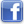 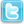 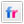 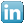 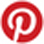 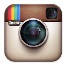 